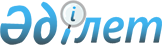 Қазақстан Республикасы Президентінің кейбір актілеріне өзгерістер енгізу туралыҚазақстан Республикасы Президентінің 2011 жылғы 13 мамырдағы № 78 ЖарлығыҚазақстан Республикасы Президенті 

мен Үкіметі актілерінің жинағында 

жариялануға тиіс               ҚАУЛЫ ЕТЕМІН:



      1. Қазақстан Республикасы Президентінің мына актілеріне өзгерістер енгізілсін:



      1) «Қазақстан Республикасы Президентінің жанындағы Азаматтық мәселелері жөніндегі комиссия туралы» Қазақстан Республикасы Президентінің 2006 жылғы 10 қазандағы № 198 Жарлығына (Қазақстан Республикасының ПҮАЖ-ы, 2006 ж., № 38, 421-құжат; 2007 ж., № 11, 119-құжат; № 24, 268-құжат; 2008 ж., № 4, 43-құжат; № 20, 182-құжат; № 42, 465-құжат; 2009 ж., № 59, 510-құжат; 2010 ж., № 50, 454-құжат):

      жоғарыда аталған Жарлықпен бекітілген Қазақстан Республикасы Президентінің жанындағы Азаматтық мәселелері жөніндегі комиссияның құрамында:

      мына:«Саудабаев              - Қазақстан Республикасының Мемлекеттік

Қанат Бекмырзаұлы         хатшысы - Қазақстан Республикасының Сыртқы

                          істер министрі, төраға»      деген жол мынадай редакцияда жазылсын:«Саудабаев              - Қазақстан Республикасының Мемлекеттік

Қанат Бекмырзаұлы         хатшысы, төраға»;

      2) «Қазақстан Республикасы Президентінің жанында Құқықтық саясат жөніндегі кеңес құру туралы» Қазақстан Республикасы Президентінің 2002 жылғы 19 ақпандағы № 303 өкіміне (Қазақстан Республикасының ПҮАЖ-ы, 2002 ж., № 6, 44-құжат; № 39, 396-құжат; 2003 ж., № 18, 180-құжат; 2004 ж., № 4, 50-құжат; № 51, 671-құжат; 2005 ж., № 44, 578-құжат; 2006 ж., № 7, 51-құжат; 2007 ж., № 5, 62-құжат; № 26, 299-құжат; № 35, 389-құжат; № 44, 515-құжат; 2008 ж., № 20, 182-құжат; № 42, 465-құжат; № 49, 555-құжат; 2009 ж., № 27-28, 234-құжат; № 59, 510-құжат; 2010 ж., № 50, 454-құжат):

      аталған өкіммен бекітілген Қазақстан Республикасы Президентінің жанындағы Құқықтық саясат жөніндегі кеңестің дербес құрамына мыналар енгізілсін:Бекназаров             - Қазақстан Республикасы Жоғарғы Сотының

Бектас Әбдіханұлы        Төрағасы,Қасымов Қалмұханбет    - Қазақстан Республикасының Ішкі істер

Нұрмұханбетұлы           министрі,Дауылбаев              - Қазақстан Республикасының Бас прокуроры,

Асхат Қайзоллаұлы        Кеңес төрағасының орынбасары;      көрсетілген Кеңестің құрамынан: М.Т.Әлімбеков; С.Н.Баймағанбетов; Қ.Ә.Мәми; Е.І.Қайыржанов шығарылсын.



      2. Осы Жарлық қол қойылған күнінен бастап қолданысқа енгізіледі.      Қазақстан Республикасының

      Президенті                                 Н. Назарбаев
					© 2012. Қазақстан Республикасы Әділет министрлігінің «Қазақстан Республикасының Заңнама және құқықтық ақпарат институты» ШЖҚ РМК
				